  للمعلومات اتصل بهذا الرقم  (07505783939) 0 									                                               استمارة رقم (10)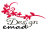  بۆ زانیاری زیاتر پەێوەندی بەم ژمارە بکەن 07505783939)  0										فؤرمي ذمارة(10)طلب تجديد العلامة                                                      داواکاری نوێ کردنەوەى هێماى بازرگانىطلب تجديد العلامة                                                      داواکاری نوێ کردنەوەى هێماى بازرگانىطلب تجديد العلامة                                                      داواکاری نوێ کردنەوەى هێماى بازرگانىطلب تجديد العلامة                                                      داواکاری نوێ کردنەوەى هێماى بازرگانىطلب تجديد العلامة                                                      داواکاری نوێ کردنەوەى هێماى بازرگانىطلب تجديد العلامة                                                      داواکاری نوێ کردنەوەى هێماى بازرگانىطلب تجديد العلامة                                                      داواکاری نوێ کردنەوەى هێماى بازرگانىطلب تجديد العلامة                                                      داواکاری نوێ کردنەوەى هێماى بازرگانىطلب تجديد العلامة                                                      داواکاری نوێ کردنەوەى هێماى بازرگانىطلب تجديد العلامة                                                      داواکاری نوێ کردنەوەى هێماى بازرگانىطلب تجديد العلامة                                                      داواکاری نوێ کردنەوەى هێماى بازرگانىطلب تجديد العلامة                                                      داواکاری نوێ کردنەوەى هێماى بازرگانىطلب تجديد العلامة                                                      داواکاری نوێ کردنەوەى هێماى بازرگانىطلب تجديد العلامة                                                      داواکاری نوێ کردنەوەى هێماى بازرگانىطلب تجديد العلامة                                                      داواکاری نوێ کردنەوەى هێماى بازرگانىطلب تجديد العلامة                                                      داواکاری نوێ کردنەوەى هێماى بازرگانىطلب تجديد العلامة                                                      داواکاری نوێ کردنەوەى هێماى بازرگانىطلب تجديد العلامة                                                      داواکاری نوێ کردنەوەى هێماى بازرگانىطلب تجديد العلامة                                                      داواکاری نوێ کردنەوەى هێماى بازرگانىطلب تجديد العلامة                                                      داواکاری نوێ کردنەوەى هێماى بازرگانىطلب تجديد العلامة                                                      داواکاری نوێ کردنەوەى هێماى بازرگانىطلب تجديد العلامة                                                      داواکاری نوێ کردنەوەى هێماى بازرگانىطلب تجديد العلامة                                                      داواکاری نوێ کردنەوەى هێماى بازرگانىطلب تجديد العلامة                                                      داواکاری نوێ کردنەوەى هێماى بازرگانىطلب تجديد العلامة                                                      داواکاری نوێ کردنەوەى هێماى بازرگانىطلب تجديد العلامة                                                      داواکاری نوێ کردنەوەى هێماى بازرگانىطلب تجديد العلامة                                                      داواکاری نوێ کردنەوەى هێماى بازرگانىطلب تجديد العلامة                                                      داواکاری نوێ کردنەوەى هێماى بازرگانىطلب تجديد العلامة                                                      داواکاری نوێ کردنەوەى هێماى بازرگانىطلب تجديد العلامة                                                      داواکاری نوێ کردنەوەى هێماى بازرگانىطلب تجديد العلامة                                                      داواکاری نوێ کردنەوەى هێماى بازرگانىرقم شهادة العلامةژمارەى برِوانامةى  هيَماتأريخ تسجيل العلامة:       /       /رێکەوتى تۆمارکردنى هێما :       /     /  تأريخ تسجيل العلامة:       /       /رێکەوتى تۆمارکردنى هێما :       /     /  تأريخ تسجيل العلامة:       /       /رێکەوتى تۆمارکردنى هێما :       /     /  تأريخ تسجيل العلامة:       /       /رێکەوتى تۆمارکردنى هێما :       /     /  تأريخ تسجيل العلامة:       /       /رێکەوتى تۆمارکردنى هێما :       /     /  تأريخ تقديم طلب التجديد :      /     /رێکەوتی پێشکەش كردنى داواكارى نوێ کردنەوە:      /    /  تأريخ تقديم طلب التجديد :      /     /رێکەوتی پێشکەش كردنى داواكارى نوێ کردنەوە:      /    /  تأريخ تقديم طلب التجديد :      /     /رێکەوتی پێشکەش كردنى داواكارى نوێ کردنەوە:      /    /  تأريخ تقديم طلب التجديد :      /     /رێکەوتی پێشکەش كردنى داواكارى نوێ کردنەوە:      /    /  تأريخ تقديم طلب التجديد :      /     /رێکەوتی پێشکەش كردنى داواكارى نوێ کردنەوە:      /    /  تأريخ تقديم طلب التجديد :      /     /رێکەوتی پێشکەش كردنى داواكارى نوێ کردنەوە:      /    /  تأريخ تقديم طلب التجديد :      /     /رێکەوتی پێشکەش كردنى داواكارى نوێ کردنەوە:      /    /  تأريخ تقديم طلب التجديد :      /     /رێکەوتی پێشکەش كردنى داواكارى نوێ کردنەوە:      /    /  تأريخ تقديم طلب التجديد :      /     /رێکەوتی پێشکەش كردنى داواكارى نوێ کردنەوە:      /    /  تأريخ تقديم طلب التجديد :      /     /رێکەوتی پێشکەش كردنى داواكارى نوێ کردنەوە:      /    /  تأريخ تقديم طلب التجديد :      /     /رێکەوتی پێشکەش كردنى داواكارى نوێ کردنەوە:      /    /  تأريخ تقديم طلب التجديد :      /     /رێکەوتی پێشکەش كردنى داواكارى نوێ کردنەوە:      /    /  تأريخ تقديم طلب التجديد :      /     /رێکەوتی پێشکەش كردنى داواكارى نوێ کردنەوە:      /    /  تأريخ تقديم طلب التجديد :      /     /رێکەوتی پێشکەش كردنى داواكارى نوێ کردنەوە:      /    /  تأريخ تقديم طلب التجديد :      /     /رێکەوتی پێشکەش كردنى داواكارى نوێ کردنەوە:      /    /  تأريخ تقديم طلب التجديد :      /     /رێکەوتی پێشکەش كردنى داواكارى نوێ کردنەوە:      /    /  تأريخ تقديم طلب التجديد :      /     /رێکەوتی پێشکەش كردنى داواكارى نوێ کردنەوە:      /    /  تأريخ تقديم طلب التجديد :      /     /رێکەوتی پێشکەش كردنى داواكارى نوێ کردنەوە:      /    /  رقم النشرةژمارە بڵاوکراوەأسم الجهة المالكة ناوی خاوەنعربي او كوردي او انكليزيعربي او كوردي او انكليزيأسم الجهة المالكة ناوی خاوەنالعنوان ناونيشانالعنوان ناونيشانأسم الجهة المالكة ناوی خاوەنالعنوان ناونيشانالعنوان ناونيشانموبايلژ. موبايلموبايلژ. موبايلموبايلژ. موبايلموبايلژ. موبايلموبايلژ. موبايلموبايلژ. موبايلE-milE-milمعلومات الوكالة (إن وجدت)           زانیاری بريكارمعلومات الوكالة (إن وجدت)           زانیاری بريكارمعلومات الوكالة (إن وجدت)           زانیاری بريكارمعلومات الوكالة (إن وجدت)           زانیاری بريكارمعلومات الوكالة (إن وجدت)           زانیاری بريكارمعلومات الوكالة (إن وجدت)           زانیاری بريكارمعلومات الوكالة (إن وجدت)           زانیاری بريكارمعلومات الوكالة (إن وجدت)           زانیاری بريكارمعلومات الوكالة (إن وجدت)           زانیاری بريكارمعلومات الوكالة (إن وجدت)           زانیاری بريكارمعلومات الوكالة (إن وجدت)           زانیاری بريكارمعلومات الوكالة (إن وجدت)           زانیاری بريكارمعلومات الوكالة (إن وجدت)           زانیاری بريكارمعلومات الوكالة (إن وجدت)           زانیاری بريكارمعلومات الوكالة (إن وجدت)           زانیاری بريكارمعلومات الوكالة (إن وجدت)           زانیاری بريكارمعلومات الوكالة (إن وجدت)           زانیاری بريكارمعلومات الوكالة (إن وجدت)           زانیاری بريكارمعلومات الوكالة (إن وجدت)           زانیاری بريكارمعلومات الوكالة (إن وجدت)           زانیاری بريكارمعلومات الوكالة (إن وجدت)           زانیاری بريكارمعلومات الوكالة (إن وجدت)           زانیاری بريكارمعلومات الوكالة (إن وجدت)           زانیاری بريكارمعلومات الوكالة (إن وجدت)           زانیاری بريكارمعلومات الوكالة (إن وجدت)           زانیاری بريكارمعلومات الوكالة (إن وجدت)           زانیاری بريكارمعلومات الوكالة (إن وجدت)           زانیاری بريكارمعلومات الوكالة (إن وجدت)           زانیاری بريكارمعلومات الوكالة (إن وجدت)           زانیاری بريكارمعلومات الوكالة (إن وجدت)           زانیاری بريكارأسم الوكيلناوی بريكارصفة الوكيلسەفەى بريكار محاميثاريَزةرالرقم النقابيذمارةى سةنديكاالرقم النقابيذمارةى سةنديكامدير المفوض للشركة  بةرِيَوةبةر ريَثيَدراوی كؤمثانيامدير المفوض للشركة  بةرِيَوةبةر ريَثيَدراوی كؤمثانيامدير المفوض للشركة  بةرِيَوةبةر ريَثيَدراوی كؤمثانيامدير المفوض للشركة  بةرِيَوةبةر ريَثيَدراوی كؤمثانيامدير المفوض للشركة  بةرِيَوةبةر ريَثيَدراوی كؤمثانيامدير المفوض للشركة  بةرِيَوةبةر ريَثيَدراوی كؤمثانيامدير المفوض للشركة  بةرِيَوةبةر ريَثيَدراوی كؤمثانيامدير المفوض للشركة  بةرِيَوةبةر ريَثيَدراوی كؤمثانيامدير المفوض للشركة  بةرِيَوةبةر ريَثيَدراوی كؤمثانيامدير المفوض للشركة  بةرِيَوةبةر ريَثيَدراوی كؤمثانيامدير المفوض للشركة  بةرِيَوةبةر ريَثيَدراوی كؤمثانياالموظف المخولفةرمانبةري  ريَثيَدراوالموظف المخولفةرمانبةري  ريَثيَدراوالموظف المخولفةرمانبةري  ريَثيَدراوالموظف المخولفةرمانبةري  ريَثيَدراوالموظف المخولفةرمانبةري  ريَثيَدراوالموظف المخولفةرمانبةري  ريَثيَدراوالموظف المخولفةرمانبةري  ريَثيَدراوالموظف المخولفةرمانبةري  ريَثيَدراوالموظف المخولفةرمانبةري  ريَثيَدراوالموظف المخولفةرمانبةري  ريَثيَدراوالموظف المخولفةرمانبةري  ريَثيَدراوالموظف المخولفةرمانبةري  ريَثيَدراوعنوان الوكيلناونيشانىبريكارتأريخ الوكالةرێکەوتى بريكارنامةمنلەمنلەلغايةتالغايةتاصندوق البريدذ.پصندوق البريدذ.پصندوق البريدذ.پموبايلژ. موبايلموبايلژ. موبايلموبايلژ. موبايلموبايلژ. موبايلموبايلژ. موبايلموبايلژ. موبايلعنوان الوكيلناونيشانىبريكارE-mailفاكسفاكسفاكسفاكسعنوان الوكيلناونيشانىبريكارالعنوان التفصيليناونيشانى تةواورقم الإيصال المالي                ذمارةى ثسولة داراييتأريخ الإيصال الماليريَكةوتى ثسولةى داراييتأريخ الإيصال الماليريَكةوتى ثسولةى داراييتأريخ الإيصال الماليريَكةوتى ثسولةى داراييتأريخ الإيصال الماليريَكةوتى ثسولةى دارايي/         / 2017/         / 2017/         / 2017/         / 2017/         / 2017/         / 2017/         / 2017/         / 2017/         / 2017/         / 2017الرسم المدفوعبرِي پارەى دراوالرسم المدفوعبرِي پارەى دراوالرسم المدفوعبرِي پارەى دراوالرسم المدفوعبرِي پارەى دراوالرسم المدفوعبرِي پارەى دراوالرسم المدفوعبرِي پارەى دراوالرسم المدفوعبرِي پارەى دراوالرسم المدفوعبرِي پارەى دراوالحقول الخاصة بموظفين الدائرة                                                                زانیاری تایبەت بە فەرمانبەرانى بەڕێوەبەرایەتىالحقول الخاصة بموظفين الدائرة                                                                زانیاری تایبەت بە فەرمانبەرانى بەڕێوەبەرایەتىالحقول الخاصة بموظفين الدائرة                                                                زانیاری تایبەت بە فەرمانبەرانى بەڕێوەبەرایەتىالحقول الخاصة بموظفين الدائرة                                                                زانیاری تایبەت بە فەرمانبەرانى بەڕێوەبەرایەتىالحقول الخاصة بموظفين الدائرة                                                                زانیاری تایبەت بە فەرمانبەرانى بەڕێوەبەرایەتىالحقول الخاصة بموظفين الدائرة                                                                زانیاری تایبەت بە فەرمانبەرانى بەڕێوەبەرایەتىالحقول الخاصة بموظفين الدائرة                                                                زانیاری تایبەت بە فەرمانبەرانى بەڕێوەبەرایەتىالحقول الخاصة بموظفين الدائرة                                                                زانیاری تایبەت بە فەرمانبەرانى بەڕێوەبەرایەتىالحقول الخاصة بموظفين الدائرة                                                                زانیاری تایبەت بە فەرمانبەرانى بەڕێوەبەرایەتىالحقول الخاصة بموظفين الدائرة                                                                زانیاری تایبەت بە فەرمانبەرانى بەڕێوەبەرایەتىالحقول الخاصة بموظفين الدائرة                                                                زانیاری تایبەت بە فەرمانبەرانى بەڕێوەبەرایەتىالحقول الخاصة بموظفين الدائرة                                                                زانیاری تایبەت بە فەرمانبەرانى بەڕێوەبەرایەتىالحقول الخاصة بموظفين الدائرة                                                                زانیاری تایبەت بە فەرمانبەرانى بەڕێوەبەرایەتىالحقول الخاصة بموظفين الدائرة                                                                زانیاری تایبەت بە فەرمانبەرانى بەڕێوەبەرایەتىالحقول الخاصة بموظفين الدائرة                                                                زانیاری تایبەت بە فەرمانبەرانى بەڕێوەبەرایەتىالحقول الخاصة بموظفين الدائرة                                                                زانیاری تایبەت بە فەرمانبەرانى بەڕێوەبەرایەتىالحقول الخاصة بموظفين الدائرة                                                                زانیاری تایبەت بە فەرمانبەرانى بەڕێوەبەرایەتىالحقول الخاصة بموظفين الدائرة                                                                زانیاری تایبەت بە فەرمانبەرانى بەڕێوەبەرایەتىالحقول الخاصة بموظفين الدائرة                                                                زانیاری تایبەت بە فەرمانبەرانى بەڕێوەبەرایەتىالحقول الخاصة بموظفين الدائرة                                                                زانیاری تایبەت بە فەرمانبەرانى بەڕێوەبەرایەتىالحقول الخاصة بموظفين الدائرة                                                                زانیاری تایبەت بە فەرمانبەرانى بەڕێوەبەرایەتىالحقول الخاصة بموظفين الدائرة                                                                زانیاری تایبەت بە فەرمانبەرانى بەڕێوەبەرایەتىالحقول الخاصة بموظفين الدائرة                                                                زانیاری تایبەت بە فەرمانبەرانى بەڕێوەبەرایەتىالحقول الخاصة بموظفين الدائرة                                                                زانیاری تایبەت بە فەرمانبەرانى بەڕێوەبەرایەتىالحقول الخاصة بموظفين الدائرة                                                                زانیاری تایبەت بە فەرمانبەرانى بەڕێوەبەرایەتىالحقول الخاصة بموظفين الدائرة                                                                زانیاری تایبەت بە فەرمانبەرانى بەڕێوەبەرایەتىالحقول الخاصة بموظفين الدائرة                                                                زانیاری تایبەت بە فەرمانبەرانى بەڕێوەبەرایەتىالحقول الخاصة بموظفين الدائرة                                                                زانیاری تایبەت بە فەرمانبەرانى بەڕێوەبەرایەتىالحقول الخاصة بموظفين الدائرة                                                                زانیاری تایبەت بە فەرمانبەرانى بەڕێوەبەرایەتىالحقول الخاصة بموظفين الدائرة                                                                زانیاری تایبەت بە فەرمانبەرانى بەڕێوەبەرایەتىالحقول الخاصة بموظفين الدائرة                                                                زانیاری تایبەت بە فەرمانبەرانى بەڕێوەبەرایەتىملاحظة  شعبة الفحص:تێبينىهۆبەى پشکنینى:ملاحظة  شعبة الفحص:تێبينىهۆبەى پشکنینى:ملاحظة  شعبة الفحص:تێبينىهۆبەى پشکنینى:ملاحظة  شعبة الفحص:تێبينىهۆبەى پشکنینى:ملاحظة  شعبة الفحص:تێبينىهۆبەى پشکنینى:ملاحظة  شعبة الفحص:تێبينىهۆبەى پشکنینى:ملاحظة  شعبة الفحص:تێبينىهۆبەى پشکنینى:ملاحظة  شعبة الفحص:تێبينىهۆبەى پشکنینى:ملاحظة  شعبة الفحص:تێبينىهۆبەى پشکنینى:ملاحظة  شعبة الفحص:تێبينىهۆبەى پشکنینى:ملاحظة  شعبة الفحص:تێبينىهۆبەى پشکنینى:ملاحظة  شعبة الفحص:تێبينىهۆبەى پشکنینى:ملاحظة  شعبة الفحص:تێبينىهۆبەى پشکنینى:ملاحظة  شعبة الفحص:تێبينىهۆبەى پشکنینى:التاريخ:    /         / 2017ريَكةوت :         التاريخ:    /         / 2017ريَكةوت :         التاريخ:    /         / 2017ريَكةوت :         التاريخ:    /         / 2017ريَكةوت :         التاريخ:    /         / 2017ريَكةوت :         التاريخ:    /         / 2017ريَكةوت :         التاريخ:    /         / 2017ريَكةوت :         التاريخ:    /         / 2017ريَكةوت :         التاريخ:    /         / 2017ريَكةوت :         التاريخ:    /         / 2017ريَكةوت :         التاريخ:    /         / 2017ريَكةوت :         التوقيع:واژوو:التوقيع:واژوو:التوقيع:واژوو:التوقيع:واژوو:التوقيع:واژوو:التوقيع:واژوو:ملاحظة  شعبة الكومبيوتر والمعلومات:تێبينى هۆبەى کۆمپیوتەر و زانيارى:ملاحظة  شعبة الكومبيوتر والمعلومات:تێبينى هۆبەى کۆمپیوتەر و زانيارى:ملاحظة  شعبة الكومبيوتر والمعلومات:تێبينى هۆبەى کۆمپیوتەر و زانيارى:ملاحظة  شعبة الكومبيوتر والمعلومات:تێبينى هۆبەى کۆمپیوتەر و زانيارى:ملاحظة  شعبة الكومبيوتر والمعلومات:تێبينى هۆبەى کۆمپیوتەر و زانيارى:ملاحظة  شعبة الكومبيوتر والمعلومات:تێبينى هۆبەى کۆمپیوتەر و زانيارى:ملاحظة  شعبة الكومبيوتر والمعلومات:تێبينى هۆبەى کۆمپیوتەر و زانيارى:ملاحظة  شعبة الكومبيوتر والمعلومات:تێبينى هۆبەى کۆمپیوتەر و زانيارى:ملاحظة  شعبة الكومبيوتر والمعلومات:تێبينى هۆبەى کۆمپیوتەر و زانيارى:ملاحظة  شعبة الكومبيوتر والمعلومات:تێبينى هۆبەى کۆمپیوتەر و زانيارى:ملاحظة  شعبة الكومبيوتر والمعلومات:تێبينى هۆبەى کۆمپیوتەر و زانيارى:ملاحظة  شعبة الكومبيوتر والمعلومات:تێبينى هۆبەى کۆمپیوتەر و زانيارى:ملاحظة  شعبة الكومبيوتر والمعلومات:تێبينى هۆبەى کۆمپیوتەر و زانيارى:ملاحظة  شعبة الكومبيوتر والمعلومات:تێبينى هۆبەى کۆمپیوتەر و زانيارى:ملاحظة  شعبة الكومبيوتر والمعلومات:تێبينى هۆبەى کۆمپیوتەر و زانيارى:التاريخ:    /         / 2017ريَكةوت :         التاريخ:    /         / 2017ريَكةوت :         التاريخ:    /         / 2017ريَكةوت :         التاريخ:    /         / 2017ريَكةوت :         التاريخ:    /         / 2017ريَكةوت :         التاريخ:    /         / 2017ريَكةوت :         التاريخ:    /         / 2017ريَكةوت :         التاريخ:    /         / 2017ريَكةوت :         التاريخ:    /         / 2017ريَكةوت :         التوقيع:واژوو:التوقيع:واژوو:التوقيع:واژوو:التوقيع:واژوو:التوقيع:واژوو:التوقيع:واژوو:التوقيع:واژوو:ملاحظة  الشعبة القانونية:تێبينى هۆبەى یاسایی :ملاحظة  الشعبة القانونية:تێبينى هۆبەى یاسایی :ملاحظة  الشعبة القانونية:تێبينى هۆبەى یاسایی :ملاحظة  الشعبة القانونية:تێبينى هۆبەى یاسایی :ملاحظة  الشعبة القانونية:تێبينى هۆبەى یاسایی :ملاحظة  الشعبة القانونية:تێبينى هۆبەى یاسایی :ملاحظة  الشعبة القانونية:تێبينى هۆبەى یاسایی :ملاحظة  الشعبة القانونية:تێبينى هۆبەى یاسایی :ملاحظة  الشعبة القانونية:تێبينى هۆبەى یاسایی :ملاحظة  الشعبة القانونية:تێبينى هۆبەى یاسایی :ملاحظة  الشعبة القانونية:تێبينى هۆبەى یاسایی :ملاحظة  الشعبة القانونية:تێبينى هۆبەى یاسایی :ملاحظة  الشعبة القانونية:تێبينى هۆبەى یاسایی :التاريخ:     /         / 2017ريَكةوت :التاريخ:     /         / 2017ريَكةوت :التاريخ:     /         / 2017ريَكةوت :التاريخ:     /         / 2017ريَكةوت :التاريخ:     /         / 2017ريَكةوت :التاريخ:     /         / 2017ريَكةوت :التاريخ:     /         / 2017ريَكةوت :التاريخ:     /         / 2017ريَكةوت :التاريخ:     /         / 2017ريَكةوت :التوقيع:واژوو:التوقيع:واژوو:التوقيع:واژوو:التوقيع:واژوو:التوقيع:واژوو:التوقيع:واژوو:التوقيع:واژوو:التوقيع:واژوو:التوقيع:واژوو:قرار مسجل العلامات التجارية        بڕیاری تۆمارکاری هێما بازرگانیەکانقرار مسجل العلامات التجارية        بڕیاری تۆمارکاری هێما بازرگانیەکانقرار مسجل العلامات التجارية        بڕیاری تۆمارکاری هێما بازرگانیەکانقرار مسجل العلامات التجارية        بڕیاری تۆمارکاری هێما بازرگانیەکانقرار مسجل العلامات التجارية        بڕیاری تۆمارکاری هێما بازرگانیەکانقرار مسجل العلامات التجارية        بڕیاری تۆمارکاری هێما بازرگانیەکانقرار مسجل العلامات التجارية        بڕیاری تۆمارکاری هێما بازرگانیەکانقرار مسجل العلامات التجارية        بڕیاری تۆمارکاری هێما بازرگانیەکانقرار مسجل العلامات التجارية        بڕیاری تۆمارکاری هێما بازرگانیەکانقرار مسجل العلامات التجارية        بڕیاری تۆمارکاری هێما بازرگانیەکانقرار مسجل العلامات التجارية        بڕیاری تۆمارکاری هێما بازرگانیەکانقرار مسجل العلامات التجارية        بڕیاری تۆمارکاری هێما بازرگانیەکانقرار مسجل العلامات التجارية        بڕیاری تۆمارکاری هێما بازرگانیەکانقرار مسجل العلامات التجارية        بڕیاری تۆمارکاری هێما بازرگانیەکانقرار مسجل العلامات التجارية        بڕیاری تۆمارکاری هێما بازرگانیەکانقرار مسجل العلامات التجارية        بڕیاری تۆمارکاری هێما بازرگانیەکانقرار مسجل العلامات التجارية        بڕیاری تۆمارکاری هێما بازرگانیەکانقرار مسجل العلامات التجارية        بڕیاری تۆمارکاری هێما بازرگانیەکانقرار مسجل العلامات التجارية        بڕیاری تۆمارکاری هێما بازرگانیەکانقرار مسجل العلامات التجارية        بڕیاری تۆمارکاری هێما بازرگانیەکانقرار مسجل العلامات التجارية        بڕیاری تۆمارکاری هێما بازرگانیەکانقرار مسجل العلامات التجارية        بڕیاری تۆمارکاری هێما بازرگانیەکانقرار مسجل العلامات التجارية        بڕیاری تۆمارکاری هێما بازرگانیەکانقرار مسجل العلامات التجارية        بڕیاری تۆمارکاری هێما بازرگانیەکانقرار مسجل العلامات التجارية        بڕیاری تۆمارکاری هێما بازرگانیەکانقرار مسجل العلامات التجارية        بڕیاری تۆمارکاری هێما بازرگانیەکانقرار مسجل العلامات التجارية        بڕیاری تۆمارکاری هێما بازرگانیەکانقرار مسجل العلامات التجارية        بڕیاری تۆمارکاری هێما بازرگانیەکانقرار مسجل العلامات التجارية        بڕیاری تۆمارکاری هێما بازرگانیەکانقرار مسجل العلامات التجارية        بڕیاری تۆمارکاری هێما بازرگانیەکانقرار مسجل العلامات التجارية        بڕیاری تۆمارکاری هێما بازرگانیەکانملاحظة: تێبينىملاحظة: تێبينىملاحظة: تێبينىملاحظة: تێبينىملاحظة: تێبينىملاحظة: تێبينىملاحظة: تێبينىملاحظة: تێبينىملاحظة: تێبينىملاحظة: تێبينىملاحظة: تێبينىملاحظة: تێبينىملاحظة: تێبينىملاحظة: تێبينىملاحظة: تێبينىملاحظة: تێبينىملاحظة: تێبينىملاحظة: تێبينىملاحظة: تێبينىملاحظة: تێبينىملاحظة: تێبينىملاحظة: تێبينىملاحظة: تێبينىملاحظة: تێبينىملاحظة: تێبينىملاحظة: تێبينىملاحظة: تێبينىملاحظة: تێبينىملاحظة: تێبينىملاحظة: تێبينىملاحظة: تێبينىنتيجة الطلب :                                       قبول                                                                                 رفض رەتکردنەوەى تؤمار كردنئةنجامي داواكاری:نتيجة الطلب :                                       قبول                                                                                 رفض رەتکردنەوەى تؤمار كردنئةنجامي داواكاری:نتيجة الطلب :                                       قبول                                                                                 رفض رەتکردنەوەى تؤمار كردنئةنجامي داواكاری:نتيجة الطلب :                                       قبول                                                                                 رفض رەتکردنەوەى تؤمار كردنئةنجامي داواكاری:نتيجة الطلب :                                       قبول                                                                                 رفض رەتکردنەوەى تؤمار كردنئةنجامي داواكاری:نتيجة الطلب :                                       قبول                                                                                 رفض رەتکردنەوەى تؤمار كردنئةنجامي داواكاری:نتيجة الطلب :                                       قبول                                                                                 رفض رەتکردنەوەى تؤمار كردنئةنجامي داواكاری:نتيجة الطلب :                                       قبول                                                                                 رفض رەتکردنەوەى تؤمار كردنئةنجامي داواكاری:نتيجة الطلب :                                       قبول                                                                                 رفض رەتکردنەوەى تؤمار كردنئةنجامي داواكاری:نتيجة الطلب :                                       قبول                                                                                 رفض رەتکردنەوەى تؤمار كردنئةنجامي داواكاری:نتيجة الطلب :                                       قبول                                                                                 رفض رەتکردنەوەى تؤمار كردنئةنجامي داواكاری:نتيجة الطلب :                                       قبول                                                                                 رفض رەتکردنەوەى تؤمار كردنئةنجامي داواكاری:نتيجة الطلب :                                       قبول                                                                                 رفض رەتکردنەوەى تؤمار كردنئةنجامي داواكاری:نتيجة الطلب :                                       قبول                                                                                 رفض رەتکردنەوەى تؤمار كردنئةنجامي داواكاری:نتيجة الطلب :                                       قبول                                                                                 رفض رەتکردنەوەى تؤمار كردنئةنجامي داواكاری:نتيجة الطلب :                                       قبول                                                                                 رفض رەتکردنەوەى تؤمار كردنئةنجامي داواكاری:نتيجة الطلب :                                       قبول                                                                                 رفض رەتکردنەوەى تؤمار كردنئةنجامي داواكاری:نتيجة الطلب :                                       قبول                                                                                 رفض رەتکردنەوەى تؤمار كردنئةنجامي داواكاری:نتيجة الطلب :                                       قبول                                                                                 رفض رەتکردنەوەى تؤمار كردنئةنجامي داواكاری:نتيجة الطلب :                                       قبول                                                                                 رفض رەتکردنەوەى تؤمار كردنئةنجامي داواكاری:نتيجة الطلب :                                       قبول                                                                                 رفض رەتکردنەوەى تؤمار كردنئةنجامي داواكاری:نتيجة الطلب :                                       قبول                                                                                 رفض رەتکردنەوەى تؤمار كردنئةنجامي داواكاری:نتيجة الطلب :                                       قبول                                                                                 رفض رەتکردنەوەى تؤمار كردنئةنجامي داواكاری:نتيجة الطلب :                                       قبول                                                                                 رفض رەتکردنەوەى تؤمار كردنئةنجامي داواكاری:نتيجة الطلب :                                       قبول                                                                                 رفض رەتکردنەوەى تؤمار كردنئةنجامي داواكاری:نتيجة الطلب :                                       قبول                                                                                 رفض رەتکردنەوەى تؤمار كردنئةنجامي داواكاری:نتيجة الطلب :                                       قبول                                                                                 رفض رەتکردنەوەى تؤمار كردنئةنجامي داواكاری:نتيجة الطلب :                                       قبول                                                                                 رفض رەتکردنەوەى تؤمار كردنئةنجامي داواكاری:نتيجة الطلب :                                       قبول                                                                                 رفض رەتکردنەوەى تؤمار كردنئةنجامي داواكاری:نتيجة الطلب :                                       قبول                                                                                 رفض رەتکردنەوەى تؤمار كردنئةنجامي داواكاری:نتيجة الطلب :                                       قبول                                                                                 رفض رەتکردنەوەى تؤمار كردنئةنجامي داواكاری:مسجل العلامات:-تؤماركار:-مسجل العلامات:-تؤماركار:-مسجل العلامات:-تؤماركار:-مسجل العلامات:-تؤماركار:-مسجل العلامات:-تؤماركار:-مسجل العلامات:-تؤماركار:-مسجل العلامات:-تؤماركار:-مسجل العلامات:-تؤماركار:-مسجل العلامات:-تؤماركار:-مسجل العلامات:-تؤماركار:-مسجل العلامات:-تؤماركار:-مسجل العلامات:-تؤماركار:-التاريخ:      /         / 2017ريَكةوت:         التاريخ:      /         / 2017ريَكةوت:         التاريخ:      /         / 2017ريَكةوت:         التاريخ:      /         / 2017ريَكةوت:         التاريخ:      /         / 2017ريَكةوت:         التاريخ:      /         / 2017ريَكةوت:         التاريخ:      /         / 2017ريَكةوت:         التاريخ:      /         / 2017ريَكةوت:         التاريخ:      /         / 2017ريَكةوت:         التاريخ:      /         / 2017ريَكةوت:         التاريخ:      /         / 2017ريَكةوت:         التوقيع:واژوو:التوقيع:واژوو:التوقيع:واژوو:التوقيع:واژوو:التوقيع:واژوو:التوقيع:واژوو:التوقيع:واژوو:التوقيع:واژوو:تحول العلامة للنشر في الاعلان  رقم (             )  لمدة (       ) شهرئەم هێمایە لە ڕاگەیاندنى ژمارە (             ) بڵاوبکرێتەوەتحول العلامة للنشر في الاعلان  رقم (             )  لمدة (       ) شهرئەم هێمایە لە ڕاگەیاندنى ژمارە (             ) بڵاوبکرێتەوەتحول العلامة للنشر في الاعلان  رقم (             )  لمدة (       ) شهرئەم هێمایە لە ڕاگەیاندنى ژمارە (             ) بڵاوبکرێتەوەتحول العلامة للنشر في الاعلان  رقم (             )  لمدة (       ) شهرئەم هێمایە لە ڕاگەیاندنى ژمارە (             ) بڵاوبکرێتەوەتحول العلامة للنشر في الاعلان  رقم (             )  لمدة (       ) شهرئەم هێمایە لە ڕاگەیاندنى ژمارە (             ) بڵاوبکرێتەوەتحول العلامة للنشر في الاعلان  رقم (             )  لمدة (       ) شهرئەم هێمایە لە ڕاگەیاندنى ژمارە (             ) بڵاوبکرێتەوەتحول العلامة للنشر في الاعلان  رقم (             )  لمدة (       ) شهرئەم هێمایە لە ڕاگەیاندنى ژمارە (             ) بڵاوبکرێتەوەتحول العلامة للنشر في الاعلان  رقم (             )  لمدة (       ) شهرئەم هێمایە لە ڕاگەیاندنى ژمارە (             ) بڵاوبکرێتەوەتحول العلامة للنشر في الاعلان  رقم (             )  لمدة (       ) شهرئەم هێمایە لە ڕاگەیاندنى ژمارە (             ) بڵاوبکرێتەوەتحول العلامة للنشر في الاعلان  رقم (             )  لمدة (       ) شهرئەم هێمایە لە ڕاگەیاندنى ژمارە (             ) بڵاوبکرێتەوەتحول العلامة للنشر في الاعلان  رقم (             )  لمدة (       ) شهرئەم هێمایە لە ڕاگەیاندنى ژمارە (             ) بڵاوبکرێتەوەتحول العلامة للنشر في الاعلان  رقم (             )  لمدة (       ) شهرئەم هێمایە لە ڕاگەیاندنى ژمارە (             ) بڵاوبکرێتەوەتحول العلامة للنشر في الاعلان  رقم (             )  لمدة (       ) شهرئەم هێمایە لە ڕاگەیاندنى ژمارە (             ) بڵاوبکرێتەوەتحول العلامة للنشر في الاعلان  رقم (             )  لمدة (       ) شهرئەم هێمایە لە ڕاگەیاندنى ژمارە (             ) بڵاوبکرێتەوەتحول العلامة للنشر في الاعلان  رقم (             )  لمدة (       ) شهرئەم هێمایە لە ڕاگەیاندنى ژمارە (             ) بڵاوبکرێتەوەتحول العلامة للنشر في الاعلان  رقم (             )  لمدة (       ) شهرئەم هێمایە لە ڕاگەیاندنى ژمارە (             ) بڵاوبکرێتەوەتحول العلامة للنشر في الاعلان  رقم (             )  لمدة (       ) شهرئەم هێمایە لە ڕاگەیاندنى ژمارە (             ) بڵاوبکرێتەوەتحول العلامة للنشر في الاعلان  رقم (             )  لمدة (       ) شهرئەم هێمایە لە ڕاگەیاندنى ژمارە (             ) بڵاوبکرێتەوەتحول العلامة للنشر في الاعلان  رقم (             )  لمدة (       ) شهرئەم هێمایە لە ڕاگەیاندنى ژمارە (             ) بڵاوبکرێتەوەتحول العلامة للنشر في الاعلان  رقم (             )  لمدة (       ) شهرئەم هێمایە لە ڕاگەیاندنى ژمارە (             ) بڵاوبکرێتەوەتحول العلامة للنشر في الاعلان  رقم (             )  لمدة (       ) شهرئەم هێمایە لە ڕاگەیاندنى ژمارە (             ) بڵاوبکرێتەوەتحول العلامة للنشر في الاعلان  رقم (             )  لمدة (       ) شهرئەم هێمایە لە ڕاگەیاندنى ژمارە (             ) بڵاوبکرێتەوەتحول العلامة للنشر في الاعلان  رقم (             )  لمدة (       ) شهرئەم هێمایە لە ڕاگەیاندنى ژمارە (             ) بڵاوبکرێتەوەتحول العلامة للنشر في الاعلان  رقم (             )  لمدة (       ) شهرئەم هێمایە لە ڕاگەیاندنى ژمارە (             ) بڵاوبکرێتەوەتحول العلامة للنشر في الاعلان  رقم (             )  لمدة (       ) شهرئەم هێمایە لە ڕاگەیاندنى ژمارە (             ) بڵاوبکرێتەوەتحول العلامة للنشر في الاعلان  رقم (             )  لمدة (       ) شهرئەم هێمایە لە ڕاگەیاندنى ژمارە (             ) بڵاوبکرێتەوەتحول العلامة للنشر في الاعلان  رقم (             )  لمدة (       ) شهرئەم هێمایە لە ڕاگەیاندنى ژمارە (             ) بڵاوبکرێتەوەتحول العلامة للنشر في الاعلان  رقم (             )  لمدة (       ) شهرئەم هێمایە لە ڕاگەیاندنى ژمارە (             ) بڵاوبکرێتەوەتحول العلامة للنشر في الاعلان  رقم (             )  لمدة (       ) شهرئەم هێمایە لە ڕاگەیاندنى ژمارە (             ) بڵاوبکرێتەوەتحول العلامة للنشر في الاعلان  رقم (             )  لمدة (       ) شهرئەم هێمایە لە ڕاگەیاندنى ژمارە (             ) بڵاوبکرێتەوەتحول العلامة للنشر في الاعلان  رقم (             )  لمدة (       ) شهرئەم هێمایە لە ڕاگەیاندنى ژمارە (             ) بڵاوبکرێتەوە